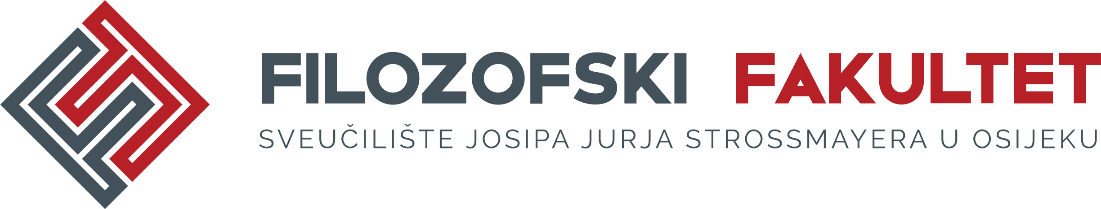 EVIDENCIJSKI OBRAZACMJESEČNO IZVJEŠĆE O RADU STUDENTA ISTRAŽIVAČAIme i prezime:Projekt:Osijek, _______________Voditelj/ica projekta		___________________Prodekan/ica za znanost, projekte i međunarodnu suradnju____________________DatumProjektna aktivnostBroj radnih satiPotpisUKUPNO: